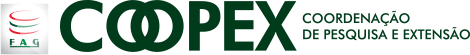 LINHAS E GRUPOS DE PESQUISAADMINISTRAÇÃOADMINISTRAÇÃOADMINISTRAÇÃOLINHA DE PESQUISA: ESTRATÉGIA E MARKETINGProf. Aline Gurgacz Ferreira MeneghelLINHA DE PESQUISA: ESTRATÉGIA E MARKETINGProf. Aline Gurgacz Ferreira MeneghelLINHA DE PESQUISA: ESTRATÉGIA E MARKETINGProf. Aline Gurgacz Ferreira MeneghelGRUPO DE PESQUISASIGLALÍDER DO GRUPO DE PESQUISAPlanejamento EstratégicoPEEudiman HeringerEstratégia EmpresarialEEVandete SonegoMarketing EmpresarialMEGuilherme TraeselESTUDOS ORGANIZACIONAISProf. Luciana Maria Santos FerrazESTUDOS ORGANIZACIONAISProf. Luciana Maria Santos FerrazESTUDOS ORGANIZACIONAISProf. Luciana Maria Santos FerrazGRUPO DE PESQUISASIGLALÍDER DO GRUPO DE PESQUISALogística, Materiais e ProduçãoLMPMario HermosoDireito de Empresa e do ConsumidorDECRoberto Carlos Baetas FriasEconomia e AgronegóciosEAEduardo Miguel Prata MadureiraFinançasFINLuciana Maria Santos FerrazRecursos Humanos e Comportamento OrganizacionalRHCOLaís RaycikAGRONOMIAAGRONOMIAAGRONOMIALINHA DE PESQUISA: GESTÃO AGROINDUSTRIALProf. Celso Gonçalves de AguiarLINHA DE PESQUISA: GESTÃO AGROINDUSTRIALProf. Celso Gonçalves de AguiarLINHA DE PESQUISA: GESTÃO AGROINDUSTRIALProf. Celso Gonçalves de AguiarGRUPO DE PESQUISASIGLALÍDER DO GRUPO DE PESQUISAGestão AmbientalGACarlos Roberto MoreiraCiências EconômicasCETania M. Smaniotto SilveiraAnálise Econômica de Produtos e ProcessosAEPPCelso Gonçalves de AguiarLINHA DE PESQUISA: PRODUÇÃO VEGETAL E ANIMALProf. Ana Paula Morais Mourão SimonettiLINHA DE PESQUISA: PRODUÇÃO VEGETAL E ANIMALProf. Ana Paula Morais Mourão SimonettiLINHA DE PESQUISA: PRODUÇÃO VEGETAL E ANIMALProf. Ana Paula Morais Mourão SimonettiGRUPO DE PESQUISASIGLALÍDER DO GRUPO DE PESQUISAFitossanidadeFITOJorge Alberto GhellerManejo da Fertilidade do solo e da Adubação das CulturasMFSACLuiz Antônio Zanão JuniorEstudos de Desenvolvimento e Produtividade de PlantasEDPPAna Paula Morais Mourão SimonettiAgricultura de PrecisãoAPHelton Aparecido RosaExperimentação em Manejo AgrícolaGEMAEsmael Lopes dos SantosManejo e Conservação do Solo e da ÁguaMCSAHelton Aparecido RosaEstudos AlelopáticosEAAna Paula Morais Mourão SimonettiEstudo das Grandes CulturasEGCEloir José AssmannInterdisciplinar de Pesquisas AgrícolasGIPAEvandro Luiz Nogarolli CasimiroMelhoramento Genético VegetalMGVCelso Gonçalves de AguiarAvaliação de Cultivares e ProdutosACPCelso Gonçalves de AguiarProdução AnimalPAVivian Fernanda GaiProdução VegetalPVEllen Toews Doll HojoCultivo ProtegidoCULTUPROCornélio PrimieriFertilidade e Proteção de PlantasFERTIPLANCornélio PrimieriAspectos Fisiológicos da Produção VegetalFISIOPVNayara Parisoto BoiagoSoluções Ambientais Aplicadas a AgronomiaSAAAJoseane BortoliniGeotecnias Aplicadas na Área AgronômicaGAAAJoseane BortoliniEngenharia Ambiental e EnergiaEAEJoseane BortoliniGeoTechnologies FAGGEOTECHJoseane BortoliniARQUITETURA E URBANISMOARQUITETURA E URBANISMOARQUITETURA E URBANISMOLINHA DE PESQUISA: ARQUITETURA E URBANISMOProf. Solange Irene Smolarek DiasLINHA DE PESQUISA: ARQUITETURA E URBANISMOProf. Solange Irene Smolarek DiasLINHA DE PESQUISA: ARQUITETURA E URBANISMOProf. Solange Irene Smolarek DiasGRUPO DE PESQUISASIGLALÍDER DO GRUPO DE PESQUISAPatrimônio Histórico e CulturalGUEPHASandra Magda Mattei CardosoEstudos e Discussão de Arquitetura e UrbanismoGUEDAUMoacir José Dalmina JúniorIntervenções na Paisagem UrbanaINPAISandra Magda Mattei CardosoProjetos de Arquitetura no Contexto UrbanoPARQCezar RabelTeoria da ArquiteturaTARSolange Irene Smolarek DiasTecnologia da Construção em ArquiteturaTECAHeitor Othelo Jorge FilhoLINHA DE PESQUISA: PLANEJAMENTO URBANO E REGIONALProf. Solange Irene Smolarek DiasLINHA DE PESQUISA: PLANEJAMENTO URBANO E REGIONALProf. Solange Irene Smolarek DiasLINHA DE PESQUISA: PLANEJAMENTO URBANO E REGIONALProf. Solange Irene Smolarek DiasGRUPO DE PESQUISASIGLALÍDER DO GRUPO DE PESQUISAMétodos e Técnicas do Planejamento Urbano e RegionalMTPURSolange Irene Smolarek DiasCIÊNCIAS BIOLÓGICASCIÊNCIAS BIOLÓGICASCIÊNCIAS BIOLÓGICASLINHA DE PESQUISA: CIÊNCIAS MORFOFISIOLÓGICASProf. Juliano Karvat de OliveiraLINHA DE PESQUISA: CIÊNCIAS MORFOFISIOLÓGICASProf. Juliano Karvat de OliveiraLINHA DE PESQUISA: CIÊNCIAS MORFOFISIOLÓGICASProf. Juliano Karvat de OliveiraGRUPO DE PESQUISASIGLALÍDER DO GRUPO DE PESQUISAFisiologia e SaúdeFSSJuliano Karvat de OliveiraMorfologia e MetabolismoMOMETJuliano Karvat de OliveiraGenética e Estudos BoitecnológicosGEBRafael RauberLINHA DE PESQUISA: ECOLOGIA DE ECOSSITEMAS E BIODIVERSIDADE Prof. Lais WeberLINHA DE PESQUISA: ECOLOGIA DE ECOSSITEMAS E BIODIVERSIDADE Prof. Lais WeberLINHA DE PESQUISA: ECOLOGIA DE ECOSSITEMAS E BIODIVERSIDADE Prof. Lais WeberGRUPO DE PESQUISASIGLALÍDER DO GRUPO DE PESQUISAConservação e Manejo de Recursos HídricosCMRHThomas Kehrwald FruetBiologia e Ecologia de Fragmentos Florestais e Áreas UrbanasBEFAFAUJéssica Patrícia Borges da SilvaConservação e Manejo de Animais SilvestresCMASCarlos Eduardo AlessioEcologia e ConservaçãoGECKarin Kristina Pereira BocklerProdução VegetalPVVCristiane PaulusMicrobiologia GeralMBKelen Cristiane B. SimmEstudos PatológicosEPKarin Kristina Pereira BocklerLINHA DE PESQUISA: EDUCAÇÃO EM CIÊNCIAS E BIOLOGIAProf. Karin Kristina PereiraLINHA DE PESQUISA: EDUCAÇÃO EM CIÊNCIAS E BIOLOGIAProf. Karin Kristina PereiraLINHA DE PESQUISA: EDUCAÇÃO EM CIÊNCIAS E BIOLOGIAProf. Karin Kristina PereiraGRUPO DE PESQUISASIGLALÍDER DO GRUPO DE PESQUISAMetodologias de Ensino de Ciências e BiologiaMECBKarin Kristina PereiraEducação InclusivaEIJuliano Karvat de OliveiraCIÊNCIAS CONTÁBEISCIÊNCIAS CONTÁBEISCIÊNCIAS CONTÁBEISLINHA DE PESQUISA: CONTROLADORIA E CONTABILIDADE ESTRATÉGICAProf. Marcia Covaciuc KounrouzaLINHA DE PESQUISA: CONTROLADORIA E CONTABILIDADE ESTRATÉGICAProf. Marcia Covaciuc KounrouzaLINHA DE PESQUISA: CONTROLADORIA E CONTABILIDADE ESTRATÉGICAProf. Marcia Covaciuc KounrouzaGRUPO DE PESQUISASIGLALÍDER DO GRUPO DE PESQUISAGestão PúblicaGPSuzana Ap. Burin PoncianoTributos e Obrigações Fiscais e SociaisTOSuzana Ap. Burin PoncianoContabilidade EstratégicaCEMarcia Covaciuc KounrouzanAuditoria e PeríciaApLicéia Alcioni Rech PiaseckiFormação ProfissionalFPRildon Nogueira do NascimentoDESIGN GRÁFICO&PUBLICIDADE E PROPAGANDADESIGN GRÁFICO&PUBLICIDADE E PROPAGANDADESIGN GRÁFICO&PUBLICIDADE E PROPAGANDALINHA DE PESQUISA: COMUNICAÇÃO, TEORIAS E LINGUAGENSProf. Alex Sandro de Araújo Carmo Prof. Ralph Willians de CamargoLINHA DE PESQUISA: COMUNICAÇÃO, TEORIAS E LINGUAGENSProf. Alex Sandro de Araújo Carmo Prof. Ralph Willians de CamargoLINHA DE PESQUISA: COMUNICAÇÃO, TEORIAS E LINGUAGENSProf. Alex Sandro de Araújo Carmo Prof. Ralph Willians de CamargoGRUPO DE PESQUISASIGLALÍDER DO GRUPO DE PESQUISAComunicação, Sentido e ConsumoGPCSCAlex Sandro de Araújo CarmoTeorias e Práticas do DesignGPTPDRodrigo Perim dos SantosComunicação, Imagem e Som GPCISGustavo dos Santos PradoFotografia, Cultura e intertextualidadeGPFCIRalph Willians de CamargoComunicação Urbana: As formas de Produção de Sentido nos espaços da CidadeGPPCUGustavo dos Santos PerimProdução de Conteúdo e Narrativas em Interfaces On-LineGPPCNIOJulliane Brita dos SantosLINHA DE PESQUISA: COMUNICAÇÃO, SOCIEDADE E MERCADOProf. Alex Sandro de Araújo Carmo LINHA DE PESQUISA: COMUNICAÇÃO, SOCIEDADE E MERCADOProf. Alex Sandro de Araújo Carmo LINHA DE PESQUISA: COMUNICAÇÃO, SOCIEDADE E MERCADOProf. Alex Sandro de Araújo Carmo GRUPO DE PESQUISASIGLALÍDER DO GRUPO DE PESQUISAEconomia Política e SociedadeGPEPSEduardo Miguel Prata MadureiraComunicação MercadológicaGPCMAlexssandra Aliny de Quadros SantosLegislação PublicitáriaGPLPAlexssandra Aliny de Quadros SantosDIREITODIREITODIREITOLINHA DE PESQUISA: XXXXXXX Prof. XXXXXLINHA DE PESQUISA: XXXXXXX Prof. XXXXXLINHA DE PESQUISA: XXXXXXX Prof. XXXXXGRUPO DE PESQUISASIGLALÍDER DO GRUPO DE PESQUISALINHA DE PESQUISA: XXXXXXX	Prof. XXXXXLINHA DE PESQUISA: XXXXXXX	Prof. XXXXXLINHA DE PESQUISA: XXXXXXX	Prof. XXXXXGRUPO DE PESQUISASIGLALÍDER DO GRUPO DE PESQUISAEDUCAÇÃO FÍSICAEDUCAÇÃO FÍSICAEDUCAÇÃO FÍSICALINHA DE PESQUISA: BIODINÂMICA DO MOVIMENTO E SAÚDE Profa. Débora  Goulart BourscheidLINHA DE PESQUISA: BIODINÂMICA DO MOVIMENTO E SAÚDE Profa. Débora  Goulart BourscheidLINHA DE PESQUISA: BIODINÂMICA DO MOVIMENTO E SAÚDE Profa. Débora  Goulart BourscheidGRUPO DE PESQUISASIGLALÍDER DO GRUPO DE PESQUISAAtividade Física para Grupos EspeciaisAlceu Martins JuniorAprendizagem e DesempenhoADRoberto GrisaBiomecânica do movimento humanoLissandro DorstAtividade física, Exercício Físico, Crescimento e SaúdeEverton Paulo RomanCrescimento , Desenvolvimento Motor e saúdeCDMSDébora  Goulart  BourscheidAptidão Física,  Aprendizagem Motora e PsicomotricidadeAFAMPDébora  Goulart  BourscheidCIÊNCIA DO ESPORTEProf. Lissandro DorstCIÊNCIA DO ESPORTEProf. Lissandro DorstCIÊNCIA DO ESPORTEProf. Lissandro DorstGRUPO DE PESQUISASIGLALÍDER DO GRUPO DE PESQUISAAtividade Física, Desempenho Esportivo e Fatores Psicossociais.Francielle CheuczukEducação física adaptada e escolar.DirleiaBiomecânica aplicada nos EsportesLissandro DorstEsporte e SociedadeAlceu Martins JuniorAtividade Física, Desempenho Esportivo e Fatores Psicossociais.Francielle CheuczukEducação Física adaptada e escolar.DirleiaDança enquanto Arte, educação e atividade físicaDAEAFIsabelaGESTÃO E DIDÁTICA DA EDUCAÇÃO FÍSICAProf. Everton Paulo Roman GESTÃO E DIDÁTICA DA EDUCAÇÃO FÍSICAProf. Everton Paulo Roman GESTÃO E DIDÁTICA DA EDUCAÇÃO FÍSICAProf. Everton Paulo Roman GRUPO DE PESQUISASIGLALÍDER DO GRUPO DE PESQUISAMapeamento de grupos e  processos de ensino-aprendizagemJorge AldereteGestão e Marketing EsportivoEverton Paulo RomanGrupo de Estudos da Educação Física, Lazer e RecreaçãoGEEFLARHani Zehdi Amine AwadMapeamento de grupos e  processos de ensino-aprendizagemJorge AldereteGrupo de Estudos e Pesquisas em Gestão do EsporteGEPGEVitor Cesar MoreiraGrupo de Estudos e Pesquisas em LutasGEPELVitor Cesar MoreiraGrupo de Estudos da Educação Física, Lazer e RecreaçãoGEEFLARHani Zehdi Amine AwadCiência do EsporteJean Carlos CoelhoPrática esportiva, atleta amadorPEAAGestão e LiderançaGLRoberto GrisaENFERMAGEMENFERMAGEMENFERMAGEMLINHA DE PESQUISA: CUIDADO DE ENFERMAGEM NO CICLO VITAL E NOS DIFERENTES NÍVEIS DE ASSISTÊNCIA Prof. Rafaela B. S. R. OliveiraLINHA DE PESQUISA: CUIDADO DE ENFERMAGEM NO CICLO VITAL E NOS DIFERENTES NÍVEIS DE ASSISTÊNCIA Prof. Rafaela B. S. R. OliveiraLINHA DE PESQUISA: CUIDADO DE ENFERMAGEM NO CICLO VITAL E NOS DIFERENTES NÍVEIS DE ASSISTÊNCIA Prof. Rafaela B. S. R. OliveiraGRUPO DE PESQUISASIGLALÍDER DO GRUPO DE PESQUISAProcesso de Cuidar em Enfermagem na Saúde do Adulto e IdosoPCESAIHugo Razini OliveiraProcesso de Cuidar em Enfermagem na Saúde da Mulher, Criança e AdolescentePCESMCAAriana TascaGestão na Saúde e EnfermagemGSEMargarete Simone FanhaniComunicação e Educação Continuada nos Serviços de SaúdeCECSSRenata ZanellaTecnologias do Cuidado em Enfermagem e SaúdeTCESJoziana PastroSistematização da Assistência de Enfermagem SAERenata ZanellaPolíticas e Atenção em Saúde PúblicaPASPRubens GriepENGENHARIA CIVILENGENHARIA CIVILENGENHARIA CIVILLINHA DE PESQUISA: GEOTECNIA (GEO) Prof. Débora FeltenLINHA DE PESQUISA: GEOTECNIA (GEO) Prof. Débora FeltenLINHA DE PESQUISA: GEOTECNIA (GEO) Prof. Débora FeltenGRUPO DE PESQUISASIGLALÍDER DO GRUPO DE PESQUISATransportes e EstradasTEDébora FeltenMecânica dos Solos e das FundaçõesMSFMaycon André de AlmeidaTopografia e GeodésiaTOPOGEOJoseane BortoliniEstruturasESTRUMaria Vânia PeresLINHA DE PESQUISA: CONTRUÇÃO CIVIL Prof. Ligia Eleodoro Francovig RachidLINHA DE PESQUISA: CONTRUÇÃO CIVIL Prof. Ligia Eleodoro Francovig RachidLINHA DE PESQUISA: CONTRUÇÃO CIVIL Prof. Ligia Eleodoro Francovig RachidGRUPO DE PESQUISASIGLALÍDER DO GRUPO DE PESQUISAEngenharia EconômicaEEEduardo Miguel Prata MadureiraTecnologia e Educação AmbientalTEAJanes Caciano FrozzaGerenciamentoGERENLigia E. Francovig RachidEngenharia de Segurança no TrabalhoESRKarina SandersonSustentabilidade e Eficiência EnergéticaSEEGeovane Duarte PinheiroPatologia PATDébora FeltenAcessibilidadeACESciliane Sumaia Sauberlich BavarescoENGENHARIA MECÂNICAENGENHARIA MECÂNICAENGENHARIA MECÂNICALINHA DE PESQUISA: PROJETOS E SISTEMAS MECÂNICOS Prof. Sergio Henrique Rodrigues MotaLINHA DE PESQUISA: PROJETOS E SISTEMAS MECÂNICOS Prof. Sergio Henrique Rodrigues MotaLINHA DE PESQUISA: PROJETOS E SISTEMAS MECÂNICOS Prof. Sergio Henrique Rodrigues MotaGRUPO DE PESQUISASIGLALÍDER DO GRUPO DE PESQUISAControle Térmico de AmbientesCTARogério LudegeroFenômenos Térmicos e de TransporteFTTEliseu Avelino Zanella Jr. Máquinas e EquipamentosMECarlos BredaProjeto de ProdutoPPRosemar Dal PonteManutenção e SegurançaMSRogério LudegeroMateriais e FabricaçãoMFJosé Claudio Terra SilveiraGestão de Projetos e AdministraçãoGPASergio MotaLINHA DE PESQUISA: TECNOLOGIA APLICADA NA ENGENHARIA Prof. Geovane Duarte PinheiroLINHA DE PESQUISA: TECNOLOGIA APLICADA NA ENGENHARIA Prof. Geovane Duarte PinheiroLINHA DE PESQUISA: TECNOLOGIA APLICADA NA ENGENHARIA Prof. Geovane Duarte PinheiroGRUPO DE PESQUISASIGLALÍDER DO GRUPO DE PESQUISAModelagemMODArthur P. GalbiattiSistemas e Aquisição de DadosSADGeovane Duarte PinheiroNovas TecnologiasNTGeovane Duarte PinheiroGestão de ResíduosGRAGeovane Duarte PinheiroFARMÁCIAFARMÁCIAFARMÁCIALINHA DE PESQUISA: MEDICAMENTOS, PRODUTOS NATURAIS E COSMÉTICOS Prof. Patrícia Stadler Rosa LuccaLINHA DE PESQUISA: MEDICAMENTOS, PRODUTOS NATURAIS E COSMÉTICOS Prof. Patrícia Stadler Rosa LuccaLINHA DE PESQUISA: MEDICAMENTOS, PRODUTOS NATURAIS E COSMÉTICOS Prof. Patrícia Stadler Rosa LuccaGRUPO DE PESQUISASIGLALÍDER DO GRUPO DE PESQUISAPlantas Medicinais e NutracêuticosPLAMEDPatrícia Stadler Rosa LuccaFármacos, Medicamentos e CosméticosFARMEDGiovanes Douglas ZaninLINHA DE PESQUISA: ANÁLISES CLÍNICAS E TOXICOLÓGICAS Prof. Claudinei Mesquita da SilvaLINHA DE PESQUISA: ANÁLISES CLÍNICAS E TOXICOLÓGICAS Prof. Claudinei Mesquita da SilvaLINHA DE PESQUISA: ANÁLISES CLÍNICAS E TOXICOLÓGICAS Prof. Claudinei Mesquita da SilvaGRUPO DE PESQUISASIGLALÍDER DO GRUPO DE PESQUISAAnálises Clínicas e ToxicológcasACLADEClaudinei Mesquita da SilvaLINHA DE PESQUISA: EPIDEMIOLOGIA E SAÚDE PÚBLICA Prof. Leyde Daiane de PederLINHA DE PESQUISA: EPIDEMIOLOGIA E SAÚDE PÚBLICA Prof. Leyde Daiane de PederLINHA DE PESQUISA: EPIDEMIOLOGIA E SAÚDE PÚBLICA Prof. Leyde Daiane de PederGRUPO DE PESQUISASIGLALÍDER DO GRUPO DE PESQUISAEpidemiologia e Saúde PúblicaESPLeyde Daiane de PederFISIOTERAPIAFISIOTERAPIAFISIOTERAPIALINHA DE PESQUISA: AVALIAÇÃO E TRATAMENTO FISIOTERAPÊUTICO Prof. Jose Mohamud VilagraLINHA DE PESQUISA: AVALIAÇÃO E TRATAMENTO FISIOTERAPÊUTICO Prof. Jose Mohamud VilagraLINHA DE PESQUISA: AVALIAÇÃO E TRATAMENTO FISIOTERAPÊUTICO Prof. Jose Mohamud VilagraGRUPO DE PESQUISASIGLALÍDER DO GRUPO DE PESQUISAFisioterapia Musculoesquelética e DermatofuncionalFMEDDiuliany SchultzFisioterapia em Saúde da Mulher e Fisioterapia NeurológicaFSMFNLisyana VieiraFisioterapia em Saúde Pública e PreventivaFSPPCésar Antônio LuchesaFisioterapia Cardiorespiratória e BariátricaFRESPCMarcelo TagliettiFONOAUDIOLOGIAFONOAUDIOLOGIAFONOAUDIOLOGIALINHA DE PESQUISA: DIAGNÓSTICO E TRATAMENTO EM AUDIOLOGIA OU OTONEUROLOGIA Prof. Aline Aparecida Tomiasi de SouzaLINHA DE PESQUISA: DIAGNÓSTICO E TRATAMENTO EM AUDIOLOGIA OU OTONEUROLOGIA Prof. Aline Aparecida Tomiasi de SouzaLINHA DE PESQUISA: DIAGNÓSTICO E TRATAMENTO EM AUDIOLOGIA OU OTONEUROLOGIA Prof. Aline Aparecida Tomiasi de SouzaGRUPO DE PESQUISASIGLALÍDER DO GRUPO DE PESQUISADiagnóstico e Reabilitação em AudiologiaDRAAline Aparecida Tomiasi de SouzaDiagnóstico Otoneurológico e Reabilitação VestibularDORVAline Aparecida Tomiasi de SouzaLINHA DE PESQUISA: LINGUAGEM E COMUNICAÇÃO Prof. Giovana Romero PaulaLINHA DE PESQUISA: LINGUAGEM E COMUNICAÇÃO Prof. Giovana Romero PaulaLINHA DE PESQUISA: LINGUAGEM E COMUNICAÇÃO Prof. Giovana Romero PaulaGRUPO DE PESQUISASIGLALÍDER DO GRUPO DE PESQUISADiagnóstico e Reabilitação em Linguagem OralDRLOJenane TopanottiDiagnóstico e Reabilitação em Linguagem EscritaDRLEGiovana Romero PaulaLINHA DE PESQUISA: SAÚDE COLETIVA EM FONOAUDIOLOGIA Prof. Jenane TopanottiLINHA DE PESQUISA: SAÚDE COLETIVA EM FONOAUDIOLOGIA Prof. Jenane TopanottiLINHA DE PESQUISA: SAÚDE COLETIVA EM FONOAUDIOLOGIA Prof. Jenane TopanottiGRUPO DE PESQUISASIGLALÍDER DO GRUPO DE PESQUISASaúde Coletiva e AudiçãoSCAJenane TopanottiSaúde Coletiva e VozSCVKarlla CasssolSaúde Coletiva, Linguagem e ComunicaçãoSCLCGiovana Romero PaulaDisfagia, Fonoaudiologia Hospitalar e Motricidade OrofacialDHMOKarlla CassolJORNALISMOJORNALISMOJORNALISMOLINHA DE PESQUISA: JORNALISMO E SOCIEDADE: NARRATIVA, DISCURSO E PODERProf. Ralph Willians de CamargoLINHA DE PESQUISA: JORNALISMO E SOCIEDADE: NARRATIVA, DISCURSO E PODERProf. Ralph Willians de CamargoLINHA DE PESQUISA: JORNALISMO E SOCIEDADE: NARRATIVA, DISCURSO E PODERProf. Ralph Willians de CamargoGRUPO DE PESQUISASIGLALÍDER DO GRUPO DE PESQUISARotinas, Técnicas e Ética JornalísticaRTEJRalph Willians de CamargoEstudos Críticos do DiscursoGPECDTatiane Fasolo BilharLETRAS – PORTUGÊS X INGLÊSLETRAS – PORTUGÊS X INGLÊSLETRAS – PORTUGÊS X INGLÊSLINHA DE PESQUISA: LITERATURA, CULTURA E SOCIEDADE Prof. Suzana Ceccato CasagrandeLINHA DE PESQUISA: LITERATURA, CULTURA E SOCIEDADE Prof. Suzana Ceccato CasagrandeLINHA DE PESQUISA: LITERATURA, CULTURA E SOCIEDADE Prof. Suzana Ceccato CasagrandeGRUPO DE PESQUISASIGLALÍDER DO GRUPO DE PESQUISAEstudos Literários e CulturaisELCSuzana Ceccato CasagrandeLINHA DE PESQUISA: PRÁTICAS LINGUÍSTICAS, CULTURAIS E DE ENSINO Prof. Patricia David PratiLINHA DE PESQUISA: PRÁTICAS LINGUÍSTICAS, CULTURAIS E DE ENSINO Prof. Patricia David PratiLINHA DE PESQUISA: PRÁTICAS LINGUÍSTICAS, CULTURAIS E DE ENSINO Prof. Patricia David PratiGRUPO DE PESQUISASIGLALÍDER DO GRUPO DE PESQUISALinguagem e EnsinoLEPatrícia David PratiMEDICINAMEDICINAMEDICINALINHA DE PESQUISA: CIÊNCIAS BÁSICAS Prof. José Ricardo Paintner TorresLINHA DE PESQUISA: CIÊNCIAS BÁSICAS Prof. José Ricardo Paintner TorresLINHA DE PESQUISA: CIÊNCIAS BÁSICAS Prof. José Ricardo Paintner TorresGRUPO DE PESQUISASIGLALÍDER DO GRUPO DE PESQUISACiências BásicasCBPatrícia Barth RadaelliBioquímicaBIOQMaria Izabel Pereira de MattosFisiologiaFISIOLSimoni Cristina SalingFarmacologiaFARMACOVagner LinartevichiMicrobiologiaMICROBIOAna Cláudia Paiva Alegre MallerParasitologiaPARASITMaria das Graças Marciano H. TakizawaImunologiaIMUAna Cláudia Paiva Algre MallerPatologiaPATOUrielly Tayná da Silva LimaBiologia Cecular e GenéticaBCGRafael RauberAnatomia HumanaAHJosé Ricardo Paintner TorresEmbriologia e Histologia HumanaEHHKarin Kristina PereiraLINHA DE PESQUISA: CIÊNCIAS CARDIOVASCULARES BÁSICAS E APLICADAS Prof. Rui Manuel. S. AlmeidaLINHA DE PESQUISA: CIÊNCIAS CARDIOVASCULARES BÁSICAS E APLICADAS Prof. Rui Manuel. S. AlmeidaLINHA DE PESQUISA: CIÊNCIAS CARDIOVASCULARES BÁSICAS E APLICADAS Prof. Rui Manuel. S. AlmeidaGRUPO DE PESQUISASIGLALÍDER DO GRUPO DE PESQUISACiências Cardiovasculares Básicas e AplicadasCCBAKleiton Marcos de OliveiraLINHA DE PESQUISA: CLÍNICA CIRÚRGICA Prof. Luis Cesar BredtLINHA DE PESQUISA: CLÍNICA CIRÚRGICA Prof. Luis Cesar BredtLINHA DE PESQUISA: CLÍNICA CIRÚRGICA Prof. Luis Cesar BredtGRUPO DE PESQUISASIGLALÍDER DO GRUPO DE PESQUISANeurologia e NeurocirurgiaNNAntonio Carlos de Andrade SoaresCirurgia GeralCGLuis Cesar BredtOftalmologia OFRoberto Augusto Fernandes MachadoOtorrinolaringologiaOTOCarolina Ferraz de Paula SoaresUrologiaUROFrederico Ramalho RomeroOrtopediaORTOPedro Paulo Verona PercioGastroenterologia e Gastro CirurgiaGASTROMauro W. BonattoAngiologia e Cirurgia VascularACVJeferson Freitas ToregeaniLINHA DE PESQUISA: GINECOLOGIA E OBSTETRÍCIA Prof. Douglas Soltau Gomes LINHA DE PESQUISA: GINECOLOGIA E OBSTETRÍCIA Prof. Douglas Soltau Gomes LINHA DE PESQUISA: GINECOLOGIA E OBSTETRÍCIA Prof. Douglas Soltau Gomes GRUPO DE PESQUISASIGLALÍDER DO GRUPO DE PESQUISAGinecologia e ObstetríciaGODouglas Soltau GomesLINHA DE PESQUISA: CLÍNICA MÉDICA Prof. Reginaldo José AndradeLINHA DE PESQUISA: CLÍNICA MÉDICA Prof. Reginaldo José AndradeLINHA DE PESQUISA: CLÍNICA MÉDICA Prof. Reginaldo José AndradeGRUPO DE PESQUISASIGLALÍDER DO GRUPO DE PESQUISAHematologiaHEMATOReginaldo José AndradeNefrologiaNEFROLuiz Alberto Batista PeresPneumologia PNEUCassio FrancoEndocrinologiaENDOMarise Vilas Boas PescadorCancerologiaCANCAdemar Dantas Cunha JuniorClínica MédicaCMLuiz Carlos TosoLINHA DE PESQUISA: CLÍNICA PEDIÁTRICA Prof. Carmem FioriLINHA DE PESQUISA: CLÍNICA PEDIÁTRICA Prof. Carmem FioriLINHA DE PESQUISA: CLÍNICA PEDIÁTRICA Prof. Carmem FioriGRUPO DE PESQUISASIGLALÍDER DO GRUPO DE PESQUISAPediatriaPEDIUrielly Tainá da Silva LimaLINHA DE PESQUISA: SAÚDE MENTAL E COLETIVA Prof. Luciana Osório CavalliLINHA DE PESQUISA: SAÚDE MENTAL E COLETIVA Prof. Luciana Osório CavalliLINHA DE PESQUISA: SAÚDE MENTAL E COLETIVA Prof. Luciana Osório CavalliGRUPO DE PESQUISASIGLALÍDER DO GRUPO DE PESQUISASaúde Coletiva SCAlana Schirmer CaporalMEDICINA VETERINÁRIAMEDICINA VETERINÁRIAMEDICINA VETERINÁRIALINHA DE PESQUISA: CLÍNICA E CIRURGIA DE ANIMAIS SILVESTRES E PETS EXÓTICOS Prof. José Carlos Roble JuniorLINHA DE PESQUISA: CLÍNICA E CIRURGIA DE ANIMAIS SILVESTRES E PETS EXÓTICOS Prof. José Carlos Roble JuniorLINHA DE PESQUISA: CLÍNICA E CIRURGIA DE ANIMAIS SILVESTRES E PETS EXÓTICOS Prof. José Carlos Roble JuniorGRUPO DE PESQUISASIGLALÍDER DO GRUPO DE PESQUISAAnimais Silvestres e Pets ExóticosASPEJosé Carlos Roble JuniorNUTRIÇÃONUTRIÇÃONUTRIÇÃOLINHA DE PESQUISA: NUTRIÇÃO CLÍNICA Prof. Débora Regina Hendges Poletto PappenLINHA DE PESQUISA: NUTRIÇÃO CLÍNICA Prof. Débora Regina Hendges Poletto PappenLINHA DE PESQUISA: NUTRIÇÃO CLÍNICA Prof. Débora Regina Hendges Poletto PappenGRUPO DE PESQUISASIGLALÍDER DO GRUPO DE PESQUISANutrição e MetabolismoNMCaroline Lima Zanatta MacielNutrição no Ciclo da VidaNCVThais Mariotto CezarLINHA DE PESQUISA: SEGURANÇA ALIMENTAR E NUTRICIONAL  Prof. Daniela Miotto BernardiLINHA DE PESQUISA: SEGURANÇA ALIMENTAR E NUTRICIONAL  Prof. Daniela Miotto BernardiLINHA DE PESQUISA: SEGURANÇA ALIMENTAR E NUTRICIONAL  Prof. Daniela Miotto BernardiGRUPO DE PESQUISASIGLALÍDER DO GRUPO DE PESQUISAAnálise Nutricional de PopulaçõesANPJaciara ReisTecnologia de AlimentosTASabrine Zambiazi da SilvaPEDAGOGIAPEDAGOGIAPEDAGOGIALINHA DE PESQUISA: EDUCAÇÃO, CULTURA E SOCIEDADE Prof. Paulo FachinLINHA DE PESQUISA: EDUCAÇÃO, CULTURA E SOCIEDADE Prof. Paulo FachinLINHA DE PESQUISA: EDUCAÇÃO, CULTURA E SOCIEDADE Prof. Paulo FachinGRUPO DE PESQUISASIGLALÍDER DO GRUPO DE PESQUISAPráticas Pedagógicas, Formação de Professores e TecnologiasPPFPTPaulo FachinGestão da Educação e Políticas PúblicasGEPPPaulo FachinLINHA DE PESQUISA: ENSINO E APRENDIZAGEM Prof. Marilene SalvattiLINHA DE PESQUISA: ENSINO E APRENDIZAGEM Prof. Marilene SalvattiLINHA DE PESQUISA: ENSINO E APRENDIZAGEM Prof. Marilene SalvattiGRUPO DE PESQUISASIGLALÍDER DO GRUPO DE PESQUISADiversidade, Ensino e AprendizagemDEAMarilene SalvattiPSICOLOGIAPSICOLOGIAPSICOLOGIALINHA DE PESQUISA: PSICOLOGIA CLÍNICA: TEORIA E PRÁTICA Prof. Claudia BarbosaLINHA DE PESQUISA: PSICOLOGIA CLÍNICA: TEORIA E PRÁTICA Prof. Claudia BarbosaLINHA DE PESQUISA: PSICOLOGIA CLÍNICA: TEORIA E PRÁTICA Prof. Claudia BarbosaGRUPO DE PESQUISASIGLALÍDER DO GRUPO DE PESQUISATeoria e Prática PsicanalíticaTPPCristiano de SouzaTeorias e Práticas Humanistas Existenciais e FenomenológicasTPHEFRegis Malizewski da SilvaPsicologia Cognitivo-Comportamental e Processos CognitivosPCCPCAdriana Ap. GarbinPsicologia Analítica  ComportamentalPACClaudia BarbosaEstudos de Desenvolvimento HumanoEDHIzabele ZassoSaúde Mental e PsicopatolgiaSMPAdriana Ap. GarbinLINHA DE PESQUISA: PSICOLOGIA E ATUAÇÃO NA SOCIEDADE Prof. Claudia BarbosaLINHA DE PESQUISA: PSICOLOGIA E ATUAÇÃO NA SOCIEDADE Prof. Claudia BarbosaLINHA DE PESQUISA: PSICOLOGIA E ATUAÇÃO NA SOCIEDADE Prof. Claudia BarbosaGRUPO DE PESQUISASIGLALÍDER DO GRUPO DE PESQUISAEstudos em Psicologia Jurídica-ForenseEPJFAdriana Ap. GarbinFenômenos Psicológicos e SociasFPSRegis Malizewski da SilvaPsicologia: Formação e ProfissãoPFPAna Maria MuxfeldtEstudos em Drogadicção e SuicidologiaEDSCristiano de SouzaProcessos Grupais e IndividuaisPGIAna Maria MuxfeldtTrabalho e SubjetividadeTSAna Maria MuxfeldtPsicologia Organizacional e do TrabalhoPOTLaís RaycikProcessos Educacionais e de Aprendizagem PEAMirian Alves CarvalhoTEC. EM ESTÉTICA E COSMÉTICATEC. EM ESTÉTICA E COSMÉTICATEC. EM ESTÉTICA E COSMÉTICALINHA DE PESQUISA: ESTÉTICA E SAÚDE HUMANA Prof. Leda Paes WalckerLINHA DE PESQUISA: ESTÉTICA E SAÚDE HUMANA Prof. Leda Paes WalckerLINHA DE PESQUISA: ESTÉTICA E SAÚDE HUMANA Prof. Leda Paes WalckerGRUPO DE PESQUISASIGLALÍDER DO GRUPO DE PESQUISAEstética FacialEFACESuzana BenderEstética CorporalECORPPatricia DalsassoEstética CapilarECAPVanessa patrícia HamudTerapias Manuais e Complementares em EstéticaTMCETatiana Raquel FilippinINSTITUCIONAISINSTITUCIONAISINSTITUCIONAISLINHA DE PESQUISA: TEORIA E PENSAMENTO ECONÔMICO E SOCIOLÓGICO Prof. Eduardo Miguel Prata MadureiraLINHA DE PESQUISA: TEORIA E PENSAMENTO ECONÔMICO E SOCIOLÓGICO Prof. Eduardo Miguel Prata MadureiraLINHA DE PESQUISA: TEORIA E PENSAMENTO ECONÔMICO E SOCIOLÓGICO Prof. Eduardo Miguel Prata MadureiraGRUPO DE PESQUISASIGLALÍDER DO GRUPO DE PESQUISACrises EconômicasCEEduardo Miguel Prata Madureira